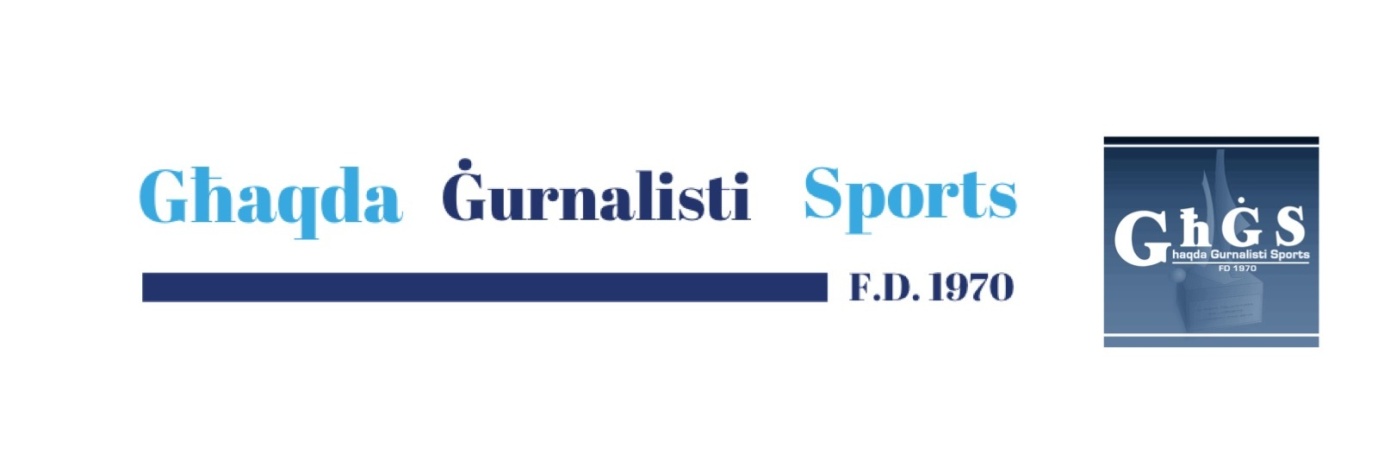 Membership Form Name : _____________________________________________________Address : ___________________________________________________	    ___________________________________________________ID No. : ___________________________D. O. B : __________________________Tel. No. : __________________________Mob. No. : _________________________Email : ________________________________________________Media organisation : __________________________________________________________Medium (ex: newspaper, tv, radio, web, etc) : ______________________________________Which type of sport do you cover? : _____________________________________________Membership fee paid via – Cash (   ) Cheque (   ) Bank Transfer (  )All Cheques are to be posted to Mr Mark Muscat Bank Transfers are to be made to GHGS BOV Bank Account No. 40010567108.Date : __________________			Applicant’s Signiture : _________________Approved by GħĠS ___________________The membership card will be valid until 30th June 2018. For more info visit maltasportsjournalists.com or follow us on facebook.com/maltasportsjournalistsassociation